Административная памятка ЭкспонентаФорума TRANSTECУважаемый Экспонент!Даты и время работы Выставки: 21.09.2021 года c 09:00 до 18:00 по 23.09.2021 года с 09:00 до 18:00 и 24.09.2021 года с 09:00 до 17:00.Вход для посетителей с 10:00Даты монтажа Выставки: 16.09.2021 года -*нулевой день с 9:00 до 18.00,  17.09.2021 года c 09:00 до 22:00 по 19.09.2021 года c 09:00 до 22:00 и 20.09.2021 года c 09: 00 до 22:00.Даты заезда экспонентов: 20.09.2021 года c 09:00 до 22:00.Дата выезда экспонентов: 24.09.2021 года c 17:00 до 22:00.Дата демонтажа Выставки:24.09.2021 года c 17:00 и далее в круглосуточном режиме до26.09.2021 года до 09:00.Оплата за участие в выставке и закрывающие документы.Окончательная оплата за участие в выставке должна быть произведена не позднее 
20 августа 2021 года. Без оплаты за участие в выставке экспонент не будет аккредитован и допущен для работы на стенде.Обменяться оригиналами документов можно будет в офисе дирекции форума TRANSTEC, который будет располагаться в Пассаже КВЦ. Экспоненту необходимо иметь с собой следующие документы:Заполненный и подписанный Договор участия TRANSTEC 2021, в 2-х экз. Подписанный договор – заявка экспонента Бланк №1, приложение к договору участия №2, в 2-х экз.Подписанный акт выполненных работ, в 2 экз. (акт выполненных работ для подписания, дирекция выставки заранее направит в электронном виде до 01.09.21г.)Доверенность и печатьВремя работы офиса дирекции форума TRANSTEC (Пассаж КВЦ). 16 сентября с 9:00 до 18:0017-20 сентября с 9:00 до18:0021-23 сентября с 9:00 до 18:0024 сентября с 9:00 до 17:00Личный кабинет (ЛК) экспонента на сайте www.transtecforum.com. Убедительно просим проверить правильность информации о своей компании, размещённой на нашем сайте https://www.transtecforum.com/profile/ разделе «Экспонентам» и, при необходимости, откорректировать её самостоятельно 
в ЛК экспонента. Обращаем Ваше внимание, что за данные, размещённые 
в ЛК экспонентом, которые пойдут в печатный каталог, компания 
ООО «НЕВА-Интернэшнл» ответственности не несет. Логин и пароль для входа 
в ЛК направлялся в компанию по электронной почте, указанной в заявке экспонента в день подачи заявки. Информация о компании будет размещена в печатном каталоге и путеводителе выставки.  Также в ЛК экспонента необходимо самостоятельно зарегистрировать сотрудников для работы на стенде (для получения бейджей «EXHIBITOR»). Экспоненты в обязательном порядке должны иметь при себе один из оригиналов следующих документов, а также предъявить его на стойке регистрации для получения бейджей:либо документ, подтверждающий получение первого компонента вакцины;либо QR-код о вакцинации;либо QR-код о перенесенной коронавирусной инфекции - с даты их выздоровления должно пройти не более 6-ти календарных месяцев;либо QR-код, подтверждающий отрицательный ПЦР-тест, сданный не позднее чем за 3 дня до мероприятия (72 ч.)В ЛК Экспонента необходимо загрузить до 12:00 (МСК) 17.09.21. на каждого человека (бейдж «EXHIBITOR») один из документов в   формате JPG, PNG или print screen c экрана:документ, подтверждающий получение первого компонента вакцины;QR-код о вакцинации;QR-код о перенесенной коронавирусной инфекции- с даты их выздоровления должно пройти не более 6-ти календарных месяцев; ПЦР- тест В ЛК ЭКСПОНЕНТА ЗАГРУЖАТЬ НЕ НУЖНО!!!, ТОЛЬКО ПРЕДЪЯВЛЕНИЕ ОРИГИНАЛА НА СТОЙКЕ РЕГИСТРАЦИИ подтверждающий отрицательный ПЦР-тест - QR-код, сданный не позднее чем за 3 дня до мероприятия (72 ч.)Посетителям, делегатам и спикерам для посещения «НЕВЫ» ПЦР-тестирование не требуется.Бесплатные пригласительные билеты скачиваются из ЛК экспонента 
и обмениваются на бейдж «VISITOR» на стойках регистрации. Получение бейджа «VISITOR» выставки и деловой программы будет осуществляться на стойках регистрации организатора, ПЦР-тестирование не требуется.Если вы утеряли доступ от ЛК, пройдите процедуру восстановления пароля. 
В этом случае просим обращаться в Службу технической поддержки сайта 
с запросом по электронной почте support@nevainter.com По вопросам ЛК экспонента сайта обращайтесь пожалуйста в Службу технической поддержки:Ванатовский Вадим  Телефон: +7(951) 653-20-33               E-mail:  support@nevainter.comМаркетинговые и рекламные услуги экспонента.Сроки подачи макетов, видео и аудиороликов - до 20 августа 2021 г.  Материалы необходимо заранее согласовать с дирекцией выставки, предварительно направив их вашему менеджеру на электронную почту.Бизнес посещение.Напоминаем, что для организации деловых встреч организаторы предлагают арендовать переговорные комнаты в павильоне G с почасовой оплатой, а также проводить встречи в «Lounge» зоне или VIP зоне - «Бизнес зал Арктический». Доступ в «Lounge» зону или «Бизнес зал Арктический» возможен, если вы заранее приобрели соответствующий Делегатский пакет. Приобретение Делегатских пакетов позволят Вам максимально эффективно использовать возможности 
и ресурсы мероприятия, повысить статус компании, получить максимальную отдачу от участия в комфортных для себя условияхПриобретение делегатского пакета «DELEGATE»Чтобы приобрести делегатский пакет «DELEGATE» необходимо заполнить заявку на участие и отправить её на адрес: info@nevainter.com или 
на адрес электронной почты вашего менеджера. В ответ Ваш менеджер направит подтверждение и счет на оплату. Возможность доступна только юридическим лицам.Также приобрести пакеты можно в личном кабинете участника на сайте форума. Возможность доступна как физическим, так и юридическим лицам, оплата осуществляется банковской картой.Приобретение делегатского пакета «SPEAKER».Приобретение делегатского пакета «SPEAKER» позволит Вам выступить 
с докладом в рамках мероприятий деловой программы форума TRANSTEC. Приобретение пакета «SPEAKER» возможно только после согласования с Организатором тематики и формата выступлений. По вопросам приобретения пакета «SPEAKER» пожалуйста, обращайтесь 
к программному директору форума:Барова Марина            Телефон: +7 (917) 110-85-95  E-mail: my.barova@nevainter.comПриобретение делегатского пакета «VIP».Предлагаем Вам воспользоваться максимумом возможностей, которые дает посещение нашей Выставки с пакетом «VIP» участника. В число VIP участников входят главы иностранных делегаций, представители органов федеральной 
и региональной власти, первые лица крупнейших компаний. Для наших VIP участников мы создали все условия для комфортного посещения и коммуникаций на самом высоком уровне.По вопросам приобретения VIP пакетов, пожалуйста, обращайтесь:    Воротынцев Владимир Юрьевич    Телефон: +7 (911) 111-69-77    E-mail: v.vorotyntsev@nevainter.comЗона официальных подписаний соглашений TRANSTEC 2021 Предлагаем участие в программе официальных подписаний соглашений TRANSTEC2021. Зона подписаний организованна в павильоне Н, время работы зоны: 21-24 сентября с 10:00 до 17:00:Предоставим специальную зону для проведения официальных церемоний подписания соглашения;Разработаем сценарий протокольного события. Формат, время и место согласовывается отдельно;Предоставим необходимый персонал (профессиональный модератор, промо-персонал);Сделаем анонс и пригласим СМИ;Организуем участие органов власти.Для того чтобы попасть в программу официальных подписаний необходимо отправить заявку до 10.09.2021По вопросам организации подписания, пожалуйста, обращайтесь:           Гусева Анна ВладимировнаТелефон: +7 (911) 994-53-53E-mail: a.guseva@nevainter.com Регистрация Экспонентов и выдача бейджей будет проходить на стойках регистрации (Пассаж КВЦ):Для получения бейджей на сотрудников компаний-экспонентов необходимо заполнить форму регистрации сотрудников (Ф.И.О.) в ЛК экспонента на сайте https://www.transtecforum.com/ Количество бейджей выдаётся из расчёта заказанной площади – 2 шт., на 6 м., кв.17 сентября с 9:00 до 10:00 стойки №№ 48, 4918 сентября- с 9:00 до 18:00 стойки №№ 48, 4919 сентября- с 9:00 до 18:00 стойки №№ 48, 49, 50, 5120сентября- с 9:00 до 18:00 стойки №№ 48, 49, 50, 51Бейджи может получить ответственное лицо на стойках регистрации (Пассаж КВЦ) 
в период монтажа выставки. Ответственное лицо должно иметь при себе список на фирменном бланке компании 
с Ф.И.О. зарегистрированных в ЛК сотрудников компании.Техническая памяткаФорума TRANSTEC Монтаж выставки:16 сентября 2021 г. с 9-00 до 18-00 - Нулевой день монтажа для завоза тяжелого и крупногабаритного оборудования- Монтаж 17 сентября с 9-00   до 22-00Монтаж 18 сентября с 9-00   до 22-00Монтаж 19 сентября с 9-00   до 22-00Монтаж 20 сентября с 9-00   до 22-00Монтаж 21 сентября с 9-00   до 10-00 Демонтаж с 24 сентября с 16-00 круглосуточный демонтаж до 9-00 26 сентябряВвоз/ вывоз малогабаритного оборудования (плазменные панели, компьютеры, мебель и пр.)При ввозе на территорию КВЦ «ЭкспоФорум» оборудования для комплектации выставочного стенда экспоненту необходимо заполнить заявку на ввоз/вывоз малогабаритного оборудования размещённую на сайте https://www.transtecforum.com/ в разделе  «ЭКСПОНЕНТАМ» / «ПАМЯТКА ЭКСПОНЕНТА TRANSTEC 2021».  Заверенный список предъявляется по требованию охраны.Направлять заявку на ввоз/вывоз в дирекцию НЕ НУЖНО! (иметь при себе)Проверка автомобилей на въезд в техническую зону начинается за час до начала монтажных/демонтажных работ. Время бесплатного заезда в техническую зону ограничено, По техническим вопросам за дополнительной информацией просим обращаться 
в технический департамент форума:Ответственный менеджер: Павильоны H
Дмитрий Захарченко
тел.: +7 (812) 240 40 40 доб. 2298
моб: +7 (929) 543 20 96
d.zakharchenko@nevainter.comВвоз/ вывоз печатной рекламной продукции для заочных участников принимается по следующему графику и условиям:Вложение от партнеров в делегатские пакеты «DELEGATE», «SPEAKER» и «VIP» принимаются через входные группы пассажа (F и G) со стороны парковки: с 16 по 19 сентября с 10:00 до 18:00 (если заявлено по соглашению)Рекламная и информационная продукция для заочных участников принимается через входные группы пассажа (F и G) со стороны парковки с 16 по 20 сентября с 10:00 до 18:00Рекламная продукция экспонентов завозится самостоятельно через входные группы пассажа (F и G) со стороны парковки: 20 сентября с 09:00 до 22:00По вопросам зоны хранения для партнёров и заочного участия, пожалуйста, обращайтесь:           Нестеров Сергей СергеевичТелефон: +7 (902) 798-00-00E-mail: s.nesterov@nevainter.comПолучение пропусков на персонал, осуществляющий монтаж стендов. Для получения пропусков на сотрудников, осуществляющих монтаж/демонтаж стендов в павильонах на форуме TRANSTEC, необходимо подойти в Сервис-бюро и назвать компанию экспонента и номер стенда или компанию застройщика, прошедшую технический контроль.   Пропуска на монтаж может получить ответственное лицо на всех коллег в Сервис-Бюро (в КВЦ «ЭкспоФорум» между павильонами F и G) в период монтажа, начиная 
с 16 сентября (Нулевой день для завоза тяжелых и крупногабаритных экспонатов).Сотрудники, осуществляющие монтаж/демонтаж стендов в павильонах 
на форуме TRANSTEC в обязательном порядке должны иметь при себе отрицательный ПЦР-тест на Covid-19, полученный не позднее чем за 72 часа 
до мероприятия и предъявлять оригиналы документов в   сервис-бюро для получения  монтажных пропусков или для предъявления контролирующим органам по запросу.16 сентября 2021 г. с 9-00 до 18-00 - Нулевой день монтажа для завоза тяжелого   и крупногабаритного оборудования- Монтаж 17 сентября с 9-00   до 22-00Монтаж 18 сентября с 9-00   до 22-00Монтаж 19 сентября с 9-00   до 22-00Монтаж 20 сентября с 9-00   до 22-00Монтаж 21 сентября с 9-00   до 10-00Погрузочно-разгрузочные работы, таможенное оформление. Погрузо-разгрузочные и такелажные работы на территории выставочного центра осуществляет ООО «ПАН-БАЛТСервис» в период монтажа и демонтажа с 9.00 до 20.00. Оформление заказа производится по телефону: +7 (812) 322-60-38Внимание!
Экспоненту необходимо сообщить в технический департамент выставки размеры 
и вес крупногабаритных экспонатов не позднее, чем за 30 дней до начала монтажа.По техническим вопросам за дополнительной информацией просим обращаться 
в технический департамент форума:Ответственный менеджер: Павильоны H
Дмитрий Захарченко
тел.: +7 (812) 240 40 40 доб. 2298
моб: +7 (929) 543 20 96
d.zakharchenko@nevainter.comКлининговые услуги.Организатор обеспечивает ежедневную уборку проходов между стендами, мусор, оставленный Вами накануне перед стендом в пластиковом пакете или урне будет также убран. Заказ индивидуальной уборки осуществляется заранее в технической дирекции. Заказ дополнительного оборудования.Заказ дополнительного оборудования / конструктива во время проведения выставки НЕ ОСУЩЕСТВЛЯЕТСЯ!  Дополнительный заказ источника электроснабжения, водоснабжения и подключения Интернет в дни монтажа и работы выставки НЕ ОСУЩЕСТВЛЯЕТСЯ! ВНИМАНИЕ!!! Всё необходимое оборудование нужно заказать заранее, обратившись к курирующему вас менеджеру.Охрана стендов.Во время работы выставки общую безопасность павильонов осуществляют сотрудники безопасности КВЦ Экспофорум. Организатор осуществляет общую охрану экспозиции в ходе выставки. В обязанности Организатора не входит осуществление охраны отдельных стендов. В период монтажа, заезда, демонтажа, а также в часы работы Выставки ответственность за сохранность экспонатов и оборудования стендов несут сами участники. Организация питания на выставке. Проведение дегустаций на стендах строго запрещено. 
 Мы организуем полноценные корты для качественного питания по доступным ценам    в соответствии со всеми требованиями Роспотребнадзора. На территории выставки категорически запрещается: вести рекламную и коммерческую деятельность организациям, 
не аккредитованным на Выставке. Любая промо деятельность за пределами стенда участника без соответствующего разрешения строго ЗАПРЕЩЕНА!загромождать стенды и проходы пустой тарой, размещать в проходах павильона выставочные экспонаты и другие предметы, препятствующие свободному прохождению посетителей; самостоятельно производить любые подсоединения к источникам электроснабжения, воды и сжатого воздуха; использовать гвозди, липкую и клеящую ленту в оформлении экспозиции на стеновых панелях во избежание их повреждения! При нарушении Генеральный застройщик форума TRANSTEC составляет Акт и выставляет счет на оплату ущерба;курить, пользоваться открытым огнем и неисправными электроприборами, пользоваться электронагревательными приборами, применять легковоспламеняющиеся и горючие жидкости (бензин, ацетон, растворители), 
а также самостоятельно устанавливать дополнительные розетки, удлинители 
и т.п.  Экспонент несет ответственность за соблюдение правил противопожарной безопасности. Порядок посещения выставки в условиях новой короновирусной инфекции.Все дни проведения форума TRANSTEC будет действовать усиленный режим безопасности и введен ряд мер, нацеленных на предотвращение распространения новой коронавирусной инфекции COVID-19 на территории 
КВЦ «Экспофорум». Соблюдение всех мер безопасности – обязательное условие участия в мероприятии.Все без исключения участники форума TRANSTEC должны:пройти рамку тепловизора с бесконтактной термометрией и иметь температуру тела не выше 37С;постоянно носить маску для защиты органов дыхания; соблюдать социальную дистанцию 1,5 метра;иметь отрицательный ПЦР-тест на Covid-19, полученный не позднее чем за 72 часа до мероприятия.  Данные документ необходимо всегда иметь при себе для предъявления контролирующим органам по запросу;ограничить личные контакты, отказавшись от приветственных рукопожатий;своевременно обращаться за медицинской помощью при появлении первых симптомов ОРВИ или других недомоганий в медпункт, расположенный на 1-м этаже КВЦ «Экспофорум»;Получение бейджа для посещения выставки и деловой программы будет осуществляться на стойках регистрации организатора при предъявлении 
ПЦР-теста на Covid-19.Организатор вправе без возвращения регистрационного взноса, стоимости билета или участия не допустить на территорию выставки, отказать в регистрации, 
не допустить до очного участия, удалить с территории выставки (включая монтажные и демонтажные, погрузоразгрузочные и вспомогательные работы) любых лиц, нарушающих санитарные правила, тех, у кого выявлены признаки инфекционных заболеваний, а также тех, кто не представил отрицательные результаты тестирования на COVID-19.Схема проезда на форум TRANSTEC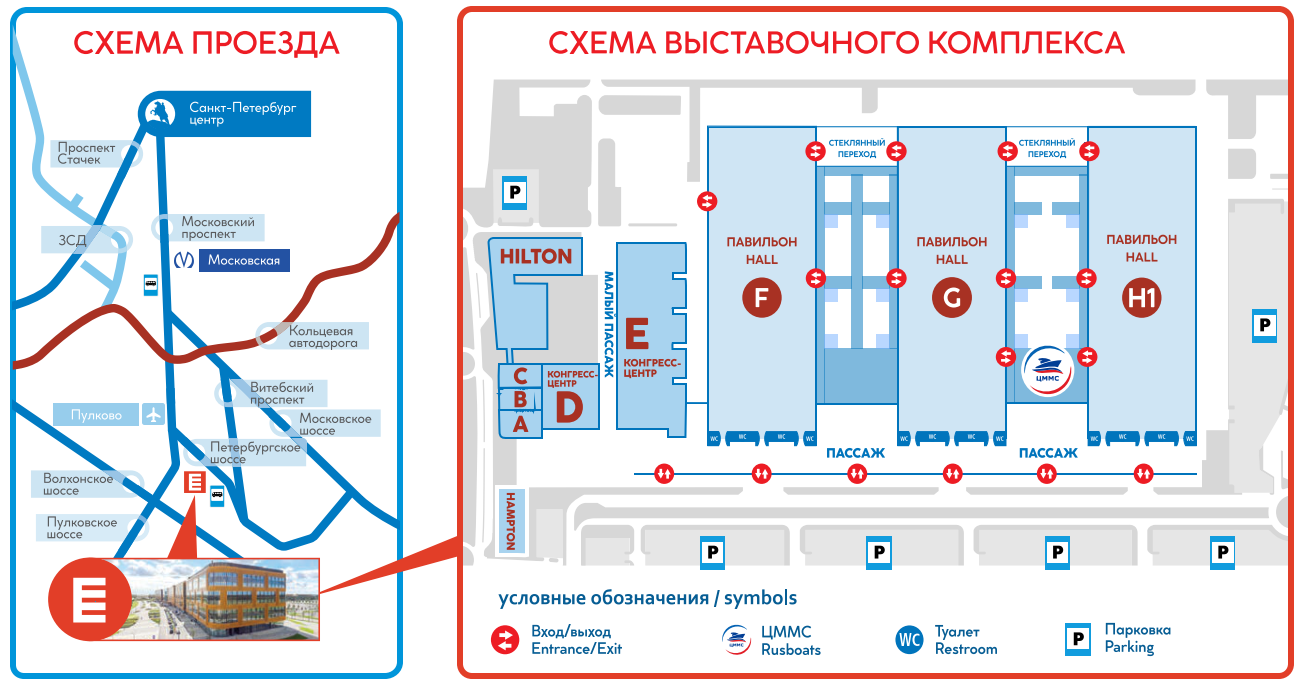 Шаттлы от м. Московская до КВЦ «Экспофорум»С 17 сентября 2019 г. по 20 сентября 2019 г. будет осуществляться перевозка пассажиров по следующему маршруту:Станция метро Московская – КВЦ «Экспофорум»- Станция метро Московская. Интервал движения в 30 минут с 9:30 до 19:00. Как доехать от станции метро «Московская» С 21 сентября 2021 г. по 24 сентября 2021 г. будет осуществляться перевозка пассажиров на бесплатных автобусах-шатлах по маршруту: Станция метро Московская – КВЦ «Экспофорум» - Станция метро Московская. 
Отправление шатла от остановки общественного транспорта у дома 197 по Московскому проспекту. 
Конечная остановка автобуса у входа в Пассаж КВЦ «Экспофорума».Интервал движения с 9:00 до 19:00 каждые 20 минут.Общественный транспорт:Автобус №187А (в дни проведения выставки, конечная остановка автобуса у входа в Пассаж КВЦ «Экспофорума»)
Интервал движения с 9:00 до 19:00 каждые 15 минут.Общественный транспорт с остановкой на Петербургском шоссе:Маршрутные такси №К-545, К-299, автобус, Автобус №187Заранее ознакомьтесь с инфраструктурой форума TRANSTEC. - схема парковки- схема павильонов и залов деловой программы- местоположение зоны регистрации- местоположение зон питания - услуги консьерж-сервиса (заказ отелей, авиа- или ж/д билетов, трансферов, экскурсий, переводчика)Схема проезда на монтаж форума TRANSTEC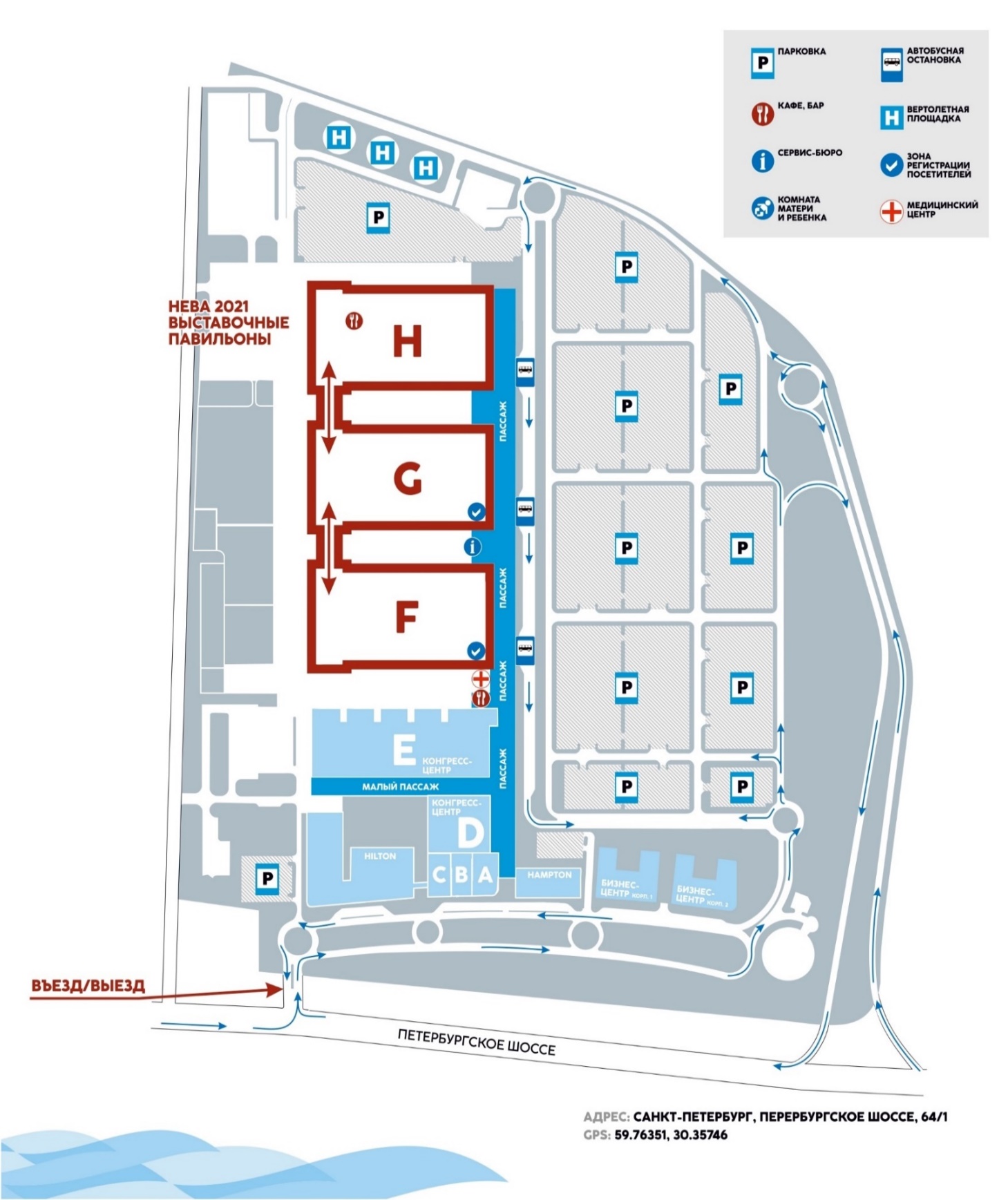 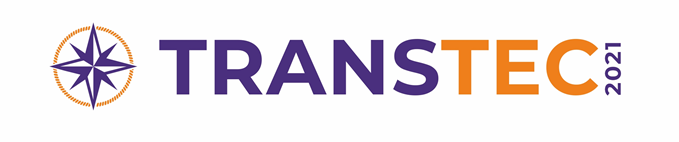 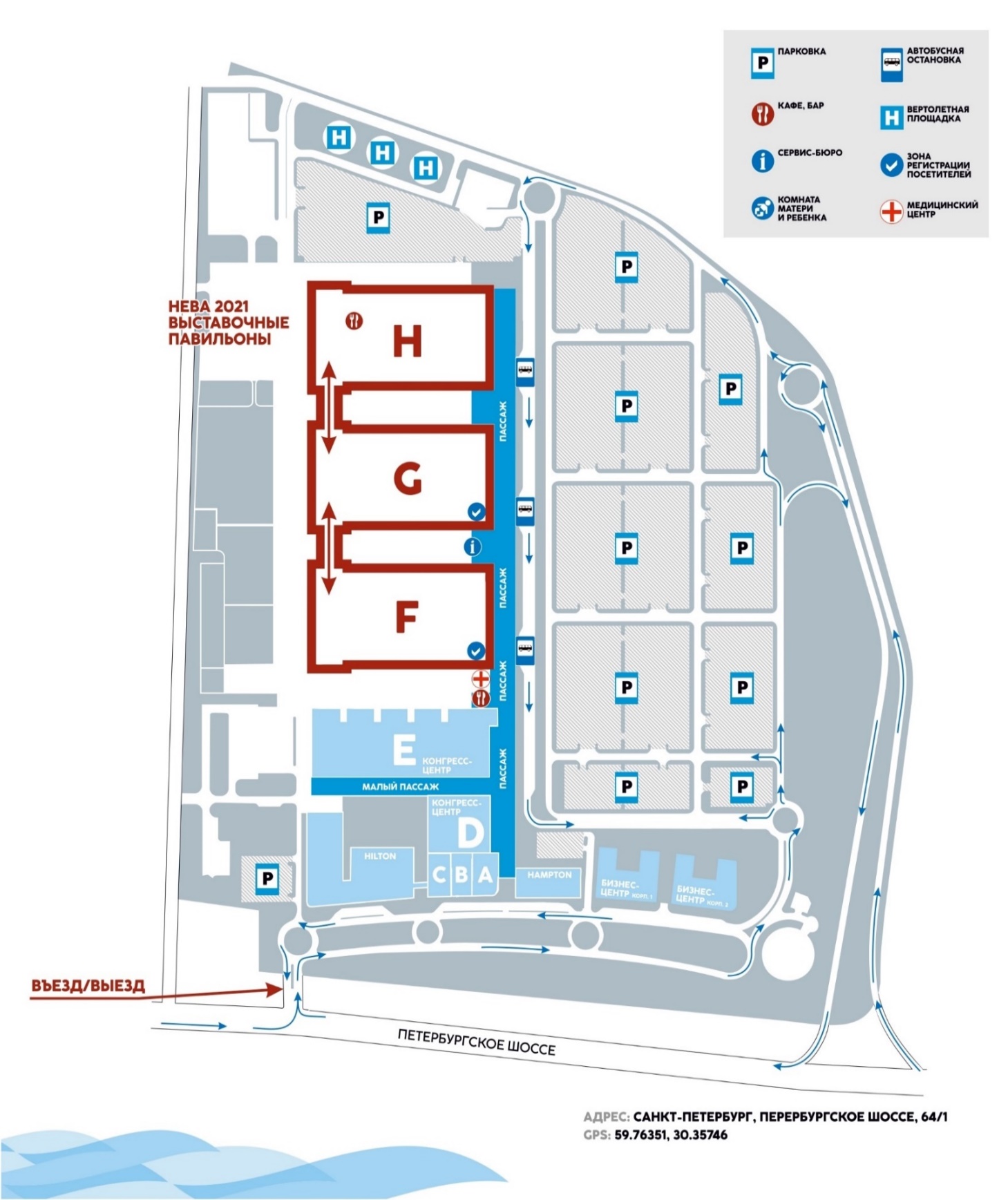 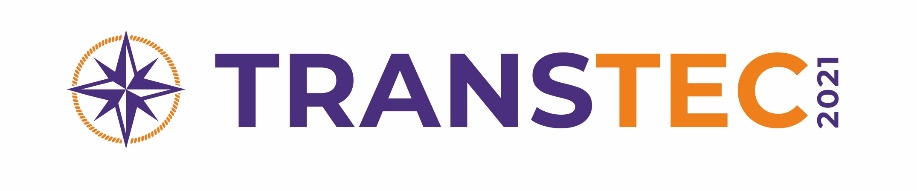 ЗАЯВКА НА ВВОЗ/ВЫВОЗ МАЛОГАБАРИТНОГО ОБОРУДОВАНИЯ НА ВЫСТАВКУЗаполненную заявку возьмите с собой в день заезда на выставку.Руководитель 	_____________________________  ____________________________________________	(подпись)				(Ф.И.О).    М.П.	«___» __________ 20__ года___________________________________________________________________________________________ООО «НЕВА-Интернэшнл», 196140, Россия, Санкт-Петербург, Петербургское ш, 64, корп.1, Лит. А, пом. 925.
Тел.: +7 (812) 321-26-76, сайт: www.transtec.com, электронная почта: info@nevainter.com 
р/с 40702810900000002238 в АО «Банк Финсервис» к/с 30101810545250000079, БИК 044525079, 
ИНН 7820065840, КПП 782001001, ОГРН 1187847161314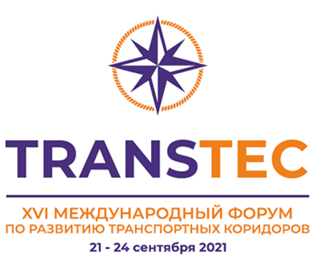 Сроки проведения: 21-24 сентября 2021г. с 10:00 до 18:00 Место проведения: КВЦ «Экспофорум», Петербургское ш., 64/1, павильон ННаименование фирмы:Наименование фирмы:Наименование фирмы:Наименование фирмы:Наименование фирмы:Пав. . Стенд №____Пав. . Стенд №____Почтовый адрес:Почтовый адрес:Почтовый адрес:Почтовый адрес:Почтовый адрес:Почтовый адрес:Почтовый адрес:Телефоны:Телефоны:Телефоны:Телефоны:Телефоны:Телефоны:Телефоны:Факс:Факс:Факс:Факс:Факс:Факс:Факс:E-mail:E-mail:E-mail:E-mail:E-mail:E-mail:E-mail:Интернет-сайт:Интернет-сайт:Интернет-сайт:Интернет-сайт:Интернет-сайт:Интернет-сайт:Интернет-сайт:Ответственныйза выставкуОтветственныйза выставкуФ.И.О.Ответственныйза выставкуОтветственныйза выставкуТелефон (служебный)Ответственныйза выставкуОтветственныйза выставкуТелефон 
(мобильный)Ответственныйза выставкуОтветственныйза выставкуE-mailСписок оборудованияСписок оборудованияСписок оборудованияСписок оборудованияСписок оборудованияСписок оборудованияСписок оборудования№НазваниеНазваниеНазваниеГабариты (длина/ширина/высота), мГабариты (длина/ширина/высота), мМасса, кг1234567